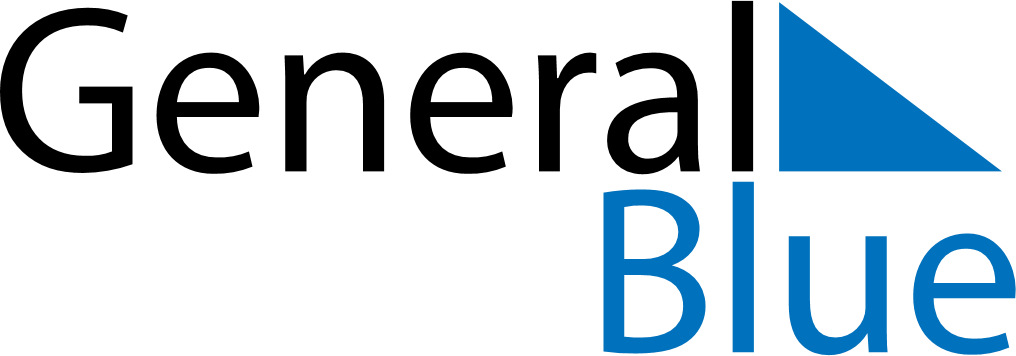 February 2024February 2024February 2024February 2024February 2024February 2024Valgioie, Piedmont, ItalyValgioie, Piedmont, ItalyValgioie, Piedmont, ItalyValgioie, Piedmont, ItalyValgioie, Piedmont, ItalyValgioie, Piedmont, ItalySunday Monday Tuesday Wednesday Thursday Friday Saturday 1 2 3 Sunrise: 7:51 AM Sunset: 5:36 PM Daylight: 9 hours and 44 minutes. Sunrise: 7:50 AM Sunset: 5:37 PM Daylight: 9 hours and 47 minutes. Sunrise: 7:49 AM Sunset: 5:39 PM Daylight: 9 hours and 50 minutes. 4 5 6 7 8 9 10 Sunrise: 7:48 AM Sunset: 5:40 PM Daylight: 9 hours and 52 minutes. Sunrise: 7:46 AM Sunset: 5:42 PM Daylight: 9 hours and 55 minutes. Sunrise: 7:45 AM Sunset: 5:43 PM Daylight: 9 hours and 58 minutes. Sunrise: 7:44 AM Sunset: 5:45 PM Daylight: 10 hours and 0 minutes. Sunrise: 7:42 AM Sunset: 5:46 PM Daylight: 10 hours and 3 minutes. Sunrise: 7:41 AM Sunset: 5:47 PM Daylight: 10 hours and 6 minutes. Sunrise: 7:40 AM Sunset: 5:49 PM Daylight: 10 hours and 9 minutes. 11 12 13 14 15 16 17 Sunrise: 7:38 AM Sunset: 5:50 PM Daylight: 10 hours and 11 minutes. Sunrise: 7:37 AM Sunset: 5:52 PM Daylight: 10 hours and 14 minutes. Sunrise: 7:35 AM Sunset: 5:53 PM Daylight: 10 hours and 17 minutes. Sunrise: 7:34 AM Sunset: 5:55 PM Daylight: 10 hours and 20 minutes. Sunrise: 7:32 AM Sunset: 5:56 PM Daylight: 10 hours and 23 minutes. Sunrise: 7:31 AM Sunset: 5:57 PM Daylight: 10 hours and 26 minutes. Sunrise: 7:29 AM Sunset: 5:59 PM Daylight: 10 hours and 29 minutes. 18 19 20 21 22 23 24 Sunrise: 7:28 AM Sunset: 6:00 PM Daylight: 10 hours and 32 minutes. Sunrise: 7:26 AM Sunset: 6:02 PM Daylight: 10 hours and 35 minutes. Sunrise: 7:25 AM Sunset: 6:03 PM Daylight: 10 hours and 38 minutes. Sunrise: 7:23 AM Sunset: 6:05 PM Daylight: 10 hours and 41 minutes. Sunrise: 7:21 AM Sunset: 6:06 PM Daylight: 10 hours and 44 minutes. Sunrise: 7:20 AM Sunset: 6:07 PM Daylight: 10 hours and 47 minutes. Sunrise: 7:18 AM Sunset: 6:09 PM Daylight: 10 hours and 50 minutes. 25 26 27 28 29 Sunrise: 7:16 AM Sunset: 6:10 PM Daylight: 10 hours and 53 minutes. Sunrise: 7:15 AM Sunset: 6:11 PM Daylight: 10 hours and 56 minutes. Sunrise: 7:13 AM Sunset: 6:13 PM Daylight: 10 hours and 59 minutes. Sunrise: 7:11 AM Sunset: 6:14 PM Daylight: 11 hours and 2 minutes. Sunrise: 7:10 AM Sunset: 6:16 PM Daylight: 11 hours and 5 minutes. 